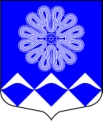 РОССИЙСКАЯ ФЕДЕРАЦИЯ МУНИЦИПАЛЬНОГО ОБРАЗОВАНИЯПЧЕВСКОЕ СЕЛЬСКОЕ ПОСЕЛЕНИЕ»КИРИШСКОГО МУНИЦИПАЛЬНОГО РАЙОНАЛЕНИНГРАДСКОЙ ОБЛАСТИПОСТАНОВЛЕНИЕОт 16 апреля 2021  года                                                                    № 1д. ПчеваО назначении публичных слушаний	На основании ст. 28 Федерального закона от 06.10.2003 № 131-ФЗ «Об общих принципах организации местного самоуправления в Российской Федерации», ст. 15 Устава муниципального образования Пчевское сельское поселение Киришского муниципального района Ленинградской области, решение совета депутатов МУ «Пчевского сельского поселения» от 31.07.2018 № 44/231 «Об утверждении Порядка организации и проведения публичных слушаний в муниципальном образовании  Пчевское сельское поселение Киришского  муниципального района Ленинградской области»:1.Назначить 19 мая 2021 года  в 11-00 публичные слушания по проекту решения совета депутатов «Об исполнении бюджета муниципального образования Пчевское сельское поселение Киришского муниципального района Ленинградской области за 2019 год» по адресу: Киришский район, д. Пчева, ул. Советская,  д. 12, зал заседаний.2. Опубликовать настоящее постановление вместе с проектом решения совета депутатов «Об исполнении бюджета муниципального образования Пчевское сельское поселение Киришского муниципального района Ленинградской области за 2020 год» в газете «Пчевский Вестник» и разместить на официальном сайте муниципального образования Пчевское сельское поселение Киришского муниципального района Ленинградской области в сети интернет.3. Ответственным   за    проведение      публичных      слушаний     назначить    Д.Н. Левашова, главу  администрации Пчевского сельского поселения. Глава муниципального образованияПчевское сельское поселение Киришского муниципального района Ленинградской области         					             В.В. Лысенков